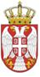      	   Република СрбијаОСНОВНА ШКОЛА „КРАЉ ПЕТАР  I“        Ниш, Војводе Путника бр. 1           Број: 610-693/43-2-2021- 04        Датум: 30.6.2021. године	    Седница бр.43ИЗВОД ИЗ ЗАПИСНИКА са седнице Шкослког одбора Основне школе „Краљ Петар I“ у Нишу одржане 30.6.2021.  године у просторијама Школе са почетком у 18  часоваПредложени дневни ред:1. Усвајање записника са претходних седница Школског одбора.2. Разматрање и усвајање Извештаја о успеху и дисциплини ученика на крају другог полугодишта школске 2020/2021. године,3.  Разматрање и усвајање Извештаја о остваривању Плана стручног усавршавања,4. Разматрање предлога и доношење Анекса Предшколског и Школског програма,5. Именовање Комисија за проглашење технолошких вишкова у школској 2021/22. години,6.Разматрање предлога и доношење одлуке о  Програму организовања ескурзија и  наставе у природи за школску 2021/22. годину,7. Допринос на раду директора Школе за увећање дана годишњег одмора,8. Разно.Секретар школе предлаже допуну дневног реда.Доношење плана набавки за 2021. годину под тачком 8. тако да садашња тачка 8. Разно буде тачка 9.Предложени  дневни ред са допуном једногласно усвојен.ОДЛУКЕ	1. Школски одбор  једногласно  донео Одлуке  о усвајању записника са претходних седница Школског одбора. 2.тачка Школски одбор  једногласно  донео Одлуку о усвајању Извештаја о успеху и дисциплини ученика .	3. тачка	Школски одбор  једногласно  донео Одлуку о доношењу Извештаја о остваривању Плана стручног усавршавања.4. тачкаШколски одбор  једногласно  донео Одлуку о доношењу Анекса предшколског и школског програма.5. тачкаШколски одбор  једногласно  донео Одлуку о именовању комисије за проглашење вишкова запослених.6.тачка Школски одбор доноси Одлуку о доношењу програма ексурзија и наставе у природи који је саставни део Годишњег плана рада школе.7. тачка Школски одбор  једногласно  донео Одлуку о годишњем одмору директора за 2021. годину. 8. тачкаШколски одбор једногласно донео Одлуку о доношењу  Плана набавки за 2021 годину. 							ЗаписничарЛидија Цветковић